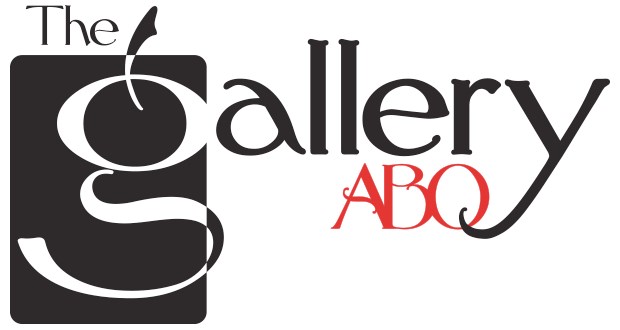 8210 Menaul Blvd., NE, Albuquerque, NM 87110 | (505) 292-9333 APPLICATION FOR MEMBERSHIP (Please Type or Print all information clearly) Name  _____________________________________________________________________________  Physical Address ____________________________________________________________________  Mailing Address _____________________________________________________________________  Employment ________________________________________________________________________  Home Phone ___________________________ Work Phone _________________________________  E-Mail Address ______________________________________________________________________  List media in which you work and prioritize what you wish to exhibit  ________________________   ___________________________________________________________________________________   ___________________________________________________________________________________  Price range of your work at present  ____________________________________________________  Who referred you to us? ______________________________________________________________  Current or recent affiliations with galleries, museums, shows, art organizations, publications, etc.  (Please list no more than five and be specific as possible.)  ___________________________________________________________________________________   ___________________________________________________________________________________   ___________________________________________________________________________________   ___________________________________________________________________________________   ___________________________________________________________________________________   ___________________________________________________________________________________ Experience with art galleries or business ventures? (Please explain)  _________________________   ___________________________________________________________________________________   ___________________________________________________________________________________   ___________________________________________________________________________________   ___________________________________________________________________________________  Do you have other commitments that would restrict gallery participation? If so, please explain. (This would not disqualify you from membership. However, members are required to sit the gallery, attend meetings on the second Monday of the month at the gallery, attend openings, serve on a committee, and help with physical maintenance of the gallery.)   ___________________________________________________________________________________   ___________________________________________________________________________________   ___________________________________________________________________________________  Please give a short statement about why you’d like to be a member  _________________________   ___________________________________________________________________________________   ___________________________________________________________________________________   ___________________________________________________________________________________   ___________________________________________________________________________________  Please list Two References: Name and contact information.  ___________________________________________________________________________________   ___________________________________________________________________________________  A copy of this application should accompany your submissions for jurying. You should submit at least THREE pieces of gallery-ready artwork in each medium you wish to exhibit. We would like you to be present at the beginning of our meeting to present your work. Every precaution will be taken to ensure the safety of your artwork. The Gallery ABQ cannot be responsible for loss or damage to your work.  If accepted, you agree to sign the one-year commitment form included with the membership information. Please sign below to confirm your understanding of this agreement. SIGNATURE _________________________________________ DATE __________________ For more information, please call: Patricia Cream   C 505-321-4232                  Updated Jan 9.2020